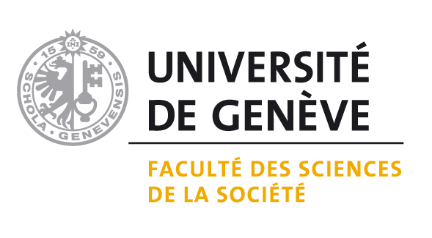 Chronique Titre : "Médias : la fin de l'information gratuite et de qualité"Par Patrick-Yves Badillo, Professeur, UNIGE-Medi@LABJusqu'ici, les médias, et en particulier la presse écrite ont fonctionné dans ce que nous pouvons appeler l'eldorado de l'information de qualité à faible prix, voire de l'information de qualité gratuite.Jusqu'au milieu des années 2000, les recettes publicitaires pouvaient absorber jusqu'à 80 % des coûts des médias écrits. La publicité subventionnait fortement le lecteur. La Suisse, et notamment les médias écrits ont réussi le virage des journaux gratuits. La qualité pouvait devenir discutable, mais les groupes de presses retiraient des ressources conséquentes qui assuraient les équilibres d'ensemble et maintenaient une information globalement satisfaisante en termes de qualité.Dans la période la plus récente de nouveaux mécanismes ont prévalu. Les médias écrits tentent toujours de produire une information de qualité, mais avec des moyens de plus en plus réduits. Dans le même temps, la jeune génération, attachée à la gratuité, consomme cette information qui lui parvient par différents canaux. Via Google ou les réseaux sociaux l'information de base des médias écrits est recyclée et finit par parvenir à tout un ensemble de lecteurs. Cependant, les règles économiques sont incontournables. L'information de qualité a un coût. La tendance est à la mise en place de systèmes de paiement, des paywalls qui doivent devenir de plus en plus "durs" pour réussir à collecter des recettes de la part des lecteurs. Soit ce nouveau système fonctionne, soit la production de qualité ne sera plus produite, faute de financement. Dans tous les cas, nous approchons inexorablement vers la fin de l'information de qualité gratuite. Il va falloir réapprendre  à payer le contenu de qualité!1687 caractères pour le texte